INTERVIEW QUESTIONS TO ASK PROSPECTIVE REAL ESTATE AGENTS1. How long have you been an active real estate agent? _____________________________________________________________________________________________ _____________________________________________________________________________________________ 2. How many sales have you closed, or what is your closing ratio? _____________________________________________________________________________________________ _____________________________________________________________________________________________ 3. Which type of clients do you typically represent (buyers, sellers, investors, etc.)? _____________________________________________________________________________________________ _____________________________________________________________________________________________ 4. How many clients are you currently representing? _____________________________________________________________________________________________ _____________________________________________________________________________________________ 5. Can you provide a list of referrals with contact information? _____________________________________________________________________________________________ _____________________________________________________________________________________________ 6. Do you work in any specific market niche? What is your experience with ________ property type? _____________________________________________________________________________________________ _____________________________________________________________________________________________ 7. Do you work full or part time? _____________________________________________________________________________________________ _____________________________________________________________________________________________ 8. Do you have other real estate experience and credentials beyond being an agent? _____________________________________________________________________________________________ _____________________________________________________________________________________________ 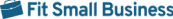 9. Have you ever had any complaints filed against you? _____________________________________________________________________________________________ _____________________________________________________________________________________________ 10. What is the best feedback you have received from clients or colleagues? _____________________________________________________________________________________________ _____________________________________________________________________________________________ 11. What is your availability and typical work schedule? _____________________________________________________________________________________________ _____________________________________________________________________________________________ 12. Who are some of your professional connections that can help with ______? _____________________________________________________________________________________________ _____________________________________________________________________________________________ 13. Will I work directly with you, or do you have a team? _____________________________________________________________________________________________ _____________________________________________________________________________________________ 14. What are the average days on the market for your listings? _____________________________________________________________________________________________ _____________________________________________________________________________________________ 15. How often do you provide updates or check in with your clients? _____________________________________________________________________________________________ _____________________________________________________________________________________________ 16. How long are your agent contracts, and why? _____________________________________________________________________________________________ _____________________________________________________________________________________________ 17. What are your fees? _____________________________________________________________________________________________ _____________________________________________________________________________________________18. How do you handle conflicts with your clients? Other agents? _____________________________________________________________________________________________ _____________________________________________________________________________________________ 19. What is your marketing strategy for my property? _____________________________________________________________________________________________ _____________________________________________________________________________________________ 20. Can you tell me about the current market in my chosen locations? _____________________________________________________________________________________________ _____________________________________________________________________________________________ 21. What steps do you take to work with buyers and sellers to help them achieve their goals? _____________________________________________________________________________________________ _____________________________________________________________________________________________ 22. What is your involvement in the community? _____________________________________________________________________________________________ _____________________________________________________________________________________________ 23. Have you closed transactions similar to mine? _____________________________________________________________________________________________ _____________________________________________________________________________________________ 24. Do you have an online presence? Where can I see your profiles? (LinkedIn, Instagram, etc.) _____________________________________________________________________________________________ _____________________________________________________________________________________________ 25. What is your preferred method of communication? _____________________________________________________________________________________________ _____________________________________________________________________________________________